Unit 6 Lesson 8 			(7.d – 15 June 2020)   (7.e - 15 June 2020)   (7.f – 16 June 2020)Unit 6D: Decision time (Student’s book pg. 74)Step 1 – ListeningDo you remember the last episode about Kids? Can you answer these questions: Who did Rosy meet in the last episode? Why was she worried about it? Why did Mrs. Bent want to see her?  What is going to happen now? How does Rosy feel? What does 'Decision time' mean? What is going to be decided about?1 - Listen and read the text Decision time to find out what Anna calls Luke and why. You can find the recording here: https://elt.oup.com/student/project/level4/unit06/audio_hr?cc=hr&selLanguage=hr	(page 74 exercise 1b)Anna called Luke a rat. What kind of person is called a rat? Step 2 – VocabularyLook at these words. Match them to their definitions and translate them in your notebook. (spoji riječi s definicijama, a zatim ih prevedi u biljženicu).rat – 						wait for a short time! take the blame – 				to test safety from firehang on a minute – 				have a free afternoonget afternoon off – 				to be responsible for sth. bad    fire safety check – 				a disloyal person Step 3 - Answering questionsDo ex. 2 - answer the questions orally. You don’t have to write them down. Step 4 - Listening - the end of the storyDo ex. 3b - What do you think happens next? Listen to the end of the story. Do ex. 3c - listen and decide if the statements are true or false. You can find the recording here: https://elt.oup.com/student/project/level4/unit06/audio_hr?cc=hr&selLanguage=hr		(page 75 exercise 3b and 3c)Are you surprised by the end of the story? Did you like the story? What character did you like best? What do you think about Luke? Is he a real friend? Did he learn something from this? What would you do in similar situation?Step 5 - Workbook (pg 60)Do ex. 1 - complete the text. That’s it for today Have a nice day!Key: 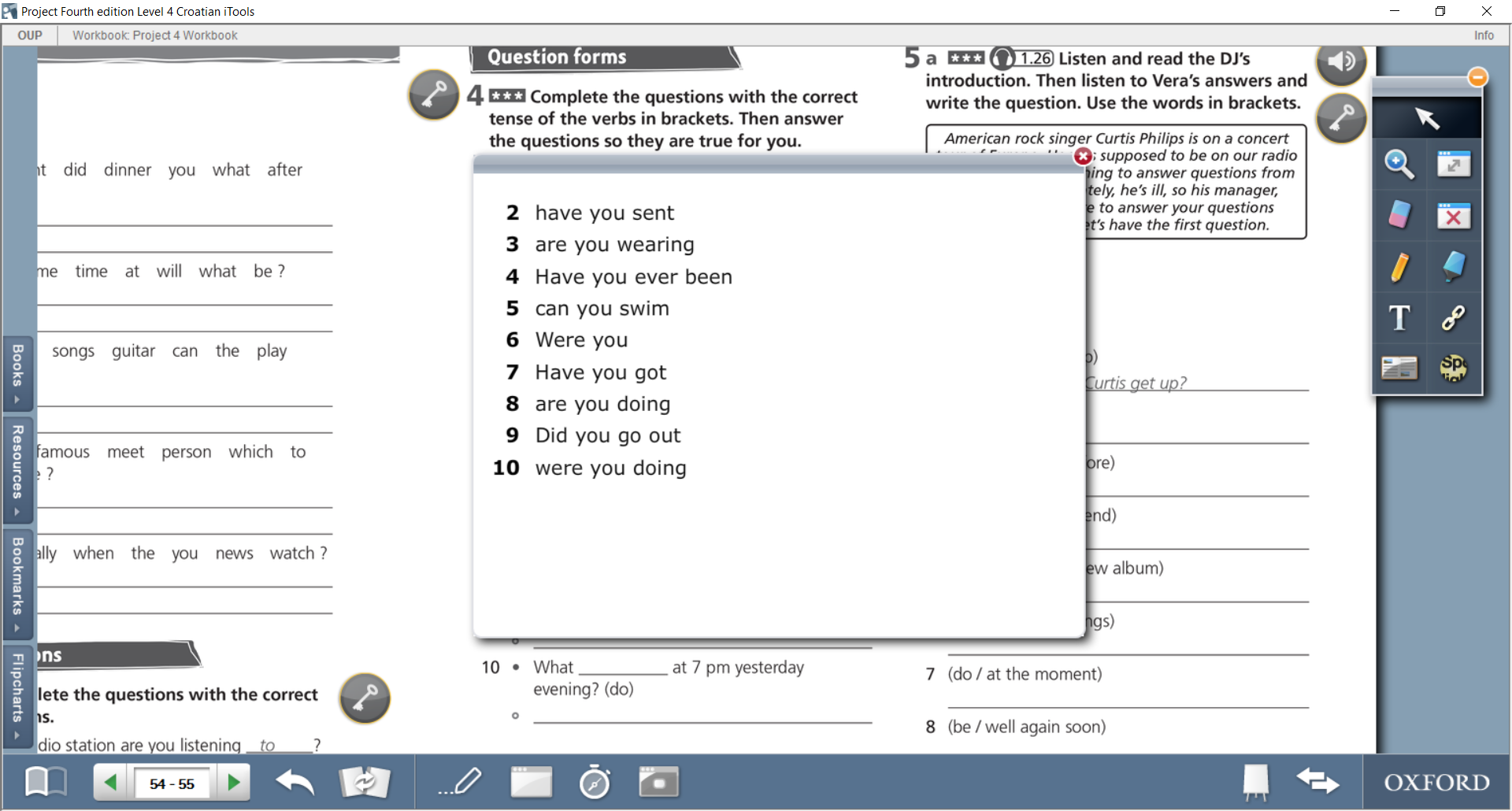 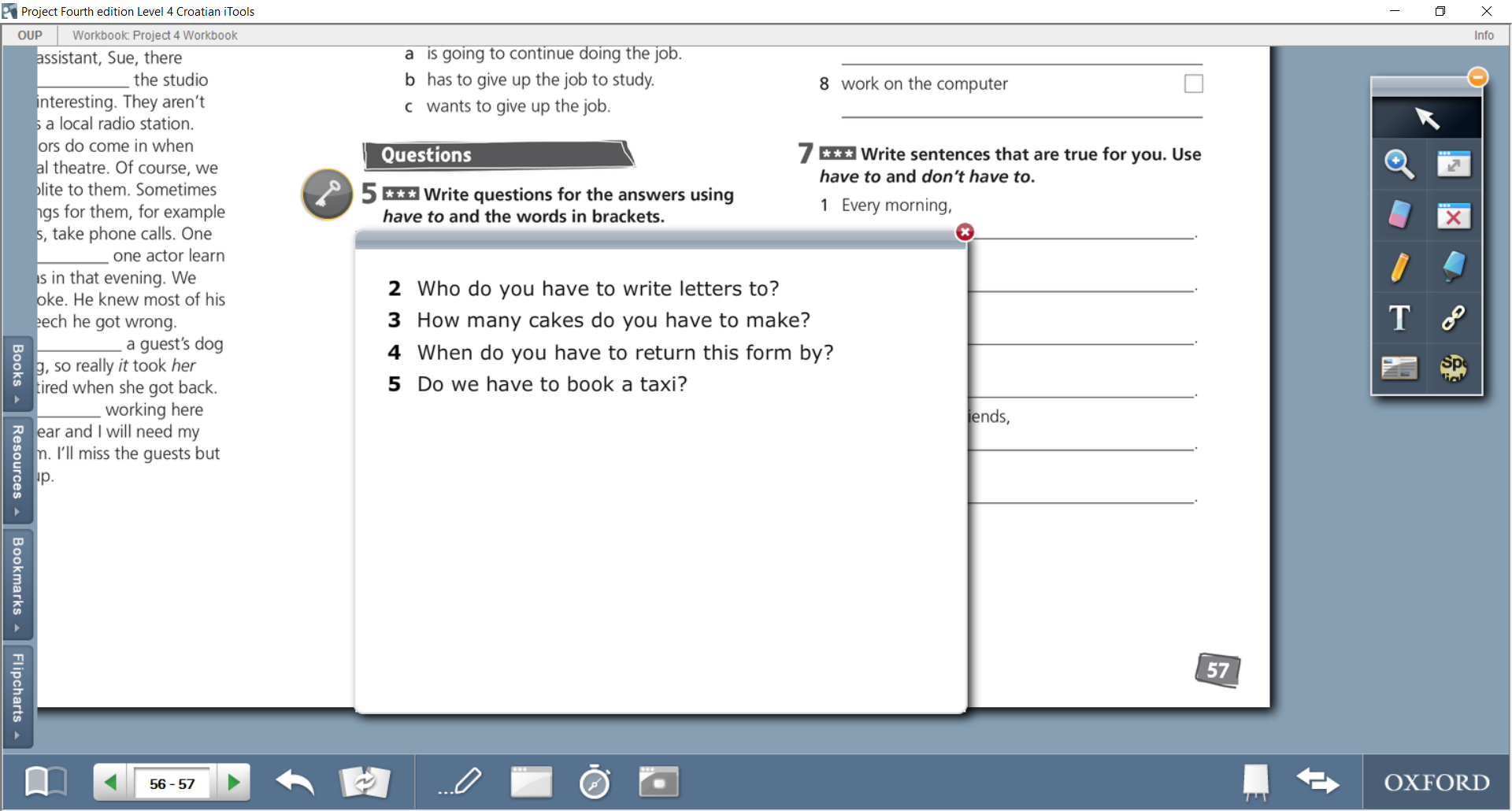 FreddieMeganWhat do they do?drives new models of carswatches new films and writes about them, interviews peopleWhat do they like?driving and travellingwatching films, meeting interesting people, going to festivalsWhat don’t they like?driving when it’s hot, cold or wetsitting in the dark for a long time, watching film no matter if they are good or bad.